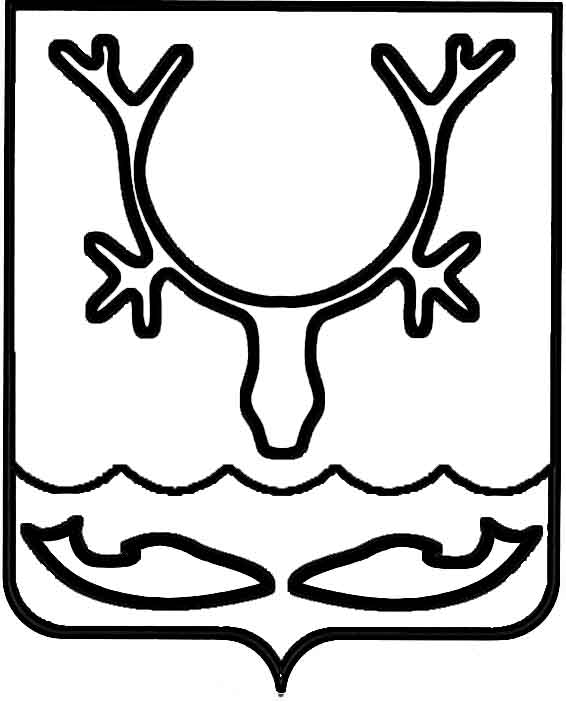 Администрация МО "Городской округ "Город Нарьян-Мар"ПОСТАНОВЛЕНИЕот “____” __________________ № ____________		г. Нарьян-МарВ соответствии с Бюджетным кодексом Российской Федерации, частью 1 статьи 16 Федерального закона от 06.10.2003 № 131-ФЗ "Об общих принципах организации местного самоуправления в Российской Федерации" Администрация 
МО "Городской округ "Город Нарьян-Мар"П О С Т А Н О В Л Я Е Т:1.	Внести в постановление Администрации МО "Городской округ "Город Нарьян-Мар" от 09.04.2014 № 973 "Об утверждении Положения об условиях 
и порядке выплаты денежного поощрения членам народной дружины МО "Городской округ "Город Нарьян-Мар", участвующим в охране общественного порядка 
на территории МО "Городской округ "Город Нарьян-Мар" следующие изменения:1.1.	преамбулу постановления изложить в следующей редакции:"В целях создания условий, направленных на снижение уровня преступности, укрепления правопорядка и общественной безопасности на территории муниципального образования "Городской округ "Город Нарьян-Мар", стимулирования участия граждан в охране общественного порядка, в соответствии 
с частью 1 статьи 16 Федерального закона от 06.10.2003 № 131-ФЗ "Об общих принципах организации местного самоуправления в Российской Федерации, Законом Ненецкого автономного округа от 06.01.2005 № 525-ОЗ "Об участии жителей Ненецкого автономного округа в охране общественного порядка" Администрация МО "Городской округ "Город Нарьян-Мар"П О С Т А Н О В Л Я Е Т:";1.2.	пункт 5 исключить;1.3	в пункте 1.1. раздела 1 Приложения слова ", Положением "О народной дружине муниципального образования "Городской округ "Город Нарьян-Мар", утвержденным решением Совета городского округа "Город Нарьян-Мар" от 23 апреля  № 552, постановлением Администрации МО "Городской округ "Город Нарьян-Мар" от 29.07.2013 № 1485 "О создании народной дружины МО "Городской округ "Город Нарьян-Мар" в целях стимулирования участия населения г. Нарьян-Мара в мероприятиях по охране общественного порядка на территории МО "Городской округ "Город Нарьян-Мар" исключить.2.	Настоящее постановление вступает в силу со дня его официального опубликования. 0612.2018961О внесении изменений в постановление Администрации МО "Городской округ "Город-Нарьян-Мар" от 09.04.2014 № 973И.о. главы МО "Городской округ "Город Нарьян-Мар" А.Н.Бережной